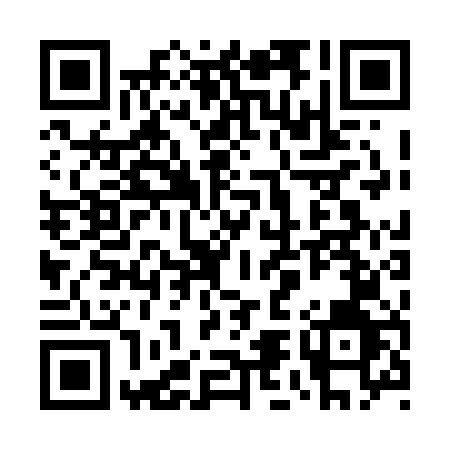 Prayer times for West Montrose, Nova Scotia, CanadaMon 1 Jul 2024 - Wed 31 Jul 2024High Latitude Method: Angle Based RulePrayer Calculation Method: Islamic Society of North AmericaAsar Calculation Method: HanafiPrayer times provided by https://www.salahtimes.comDateDayFajrSunriseDhuhrAsrMaghribIsha1Mon3:335:311:196:429:0711:042Tue3:345:311:196:429:0711:043Wed3:355:321:196:429:0611:034Thu3:365:331:196:429:0611:025Fri3:375:331:206:419:0611:016Sat3:385:341:206:419:0511:017Sun3:405:351:206:419:0511:008Mon3:415:351:206:419:0410:599Tue3:425:361:206:419:0410:5810Wed3:435:371:206:419:0310:5711Thu3:455:381:206:409:0310:5512Fri3:465:391:216:409:0210:5413Sat3:485:401:216:409:0110:5314Sun3:495:411:216:399:0110:5215Mon3:515:421:216:399:0010:5016Tue3:525:421:216:398:5910:4917Wed3:545:431:216:388:5810:4818Thu3:555:441:216:388:5710:4619Fri3:575:451:216:378:5710:4520Sat3:585:461:216:378:5610:4321Sun4:005:471:216:368:5510:4222Mon4:025:491:216:368:5410:4023Tue4:035:501:216:358:5310:3824Wed4:055:511:216:358:5210:3725Thu4:075:521:216:348:5110:3526Fri4:085:531:216:338:4910:3327Sat4:105:541:216:338:4810:3228Sun4:125:551:216:328:4710:3029Mon4:145:561:216:318:4610:2830Tue4:155:571:216:308:4510:2631Wed4:175:581:216:308:4310:24